SELECTING A PROBLEM FOR STUDY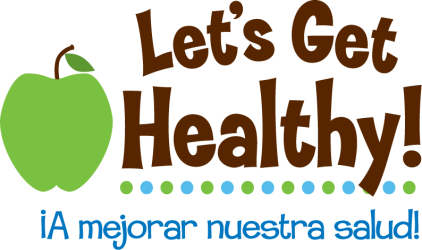 Family Level – Possible topicsPack a fruit or vegetable in your child’s lunch - Children and teens ages 2-18 get 40% of their daily calories from added sugars and solid fats. Most fall significantly short of the daily recommendations for fruit and vegetablesBe active as a family - One study showed that 8-18-year-old U.S. children spent 4.5 hours watching television on a typical day. Kids who are active have better blood pressure and better cholesterol levels on average than those who aren’tEnsure your child eats breakfast everyday - Eating breakfast daily before school can help to improve children's ability to concentrate. That can help improve their classroom performance and also decrease behavioral problems.  Have lunch with your child at school or visit the cafeteria - When was the last time you ate in a school lunchroom? Get to know the school food environment by having a meal at schoolTalk to your child about what they are eating at school - The average child consumes about one-third of their daily calories at school; for some children it is 40-50%Identify healthy options to celebrate special occasions at school - Children consume nearly 3 snacks per day, adding up to over 27% of their daily calories. Most of these calories are from sugar-sweetened beverages and sugary, high fat dessertsIt’s okay to say “No” to unhealthy foods that are marketed to your child - $1.6 billion per year is spent marketing to children. Advertisers rely on "pester power"- children's ability to nag their parents into purchasing things they may not otherwise buyLimit your child’s screen time - Children who watch more than two hours of TV a day are more likely to be overweight. Over the past 5 years, young people have increased the time they spend watching TV and playing video/computer games to 7.5 hours, almost the length of an adult work dayMake sure your child is getting enough sleep - Several important studies provide strong evidence of the association between short sleep duration and childhood obesityDoes your family eat dinner together a few times per week? Preschool-aged children are likely to have a lower risk for obesity if they regularly eat dinner as a familyUse smaller dinner plates - eating from a 12-inch plate causes people to consume 22 percent more calories at a meal than eating from a 10-inch platePre-plate your food - one study shows that pre-plating food in the kitchen before placing it on the table leads people to eat 30 to 33 percent less than if they keep a serving plate in front of them.Turn off the TV during meals - Watching television during family meals is associated with poorer dietary quality among adolescentsWalk or bike to school with your child - In 1969, 42% of students walked or biked to school. By 2001, only 16% of students walked or biked to schoolMake sure your child gets an hour of physical activity a day - Increasing children's physical activity may reduce their risk of developing diseases like type 2 diabetes and heart disease later in life and can improve their social and psychological well-beingBe a healthy role model - Parental fruit and vegetable intake may be the strongest predictor of fruit and vegetable consumption among young childrenDeveloping SMART goals as a Family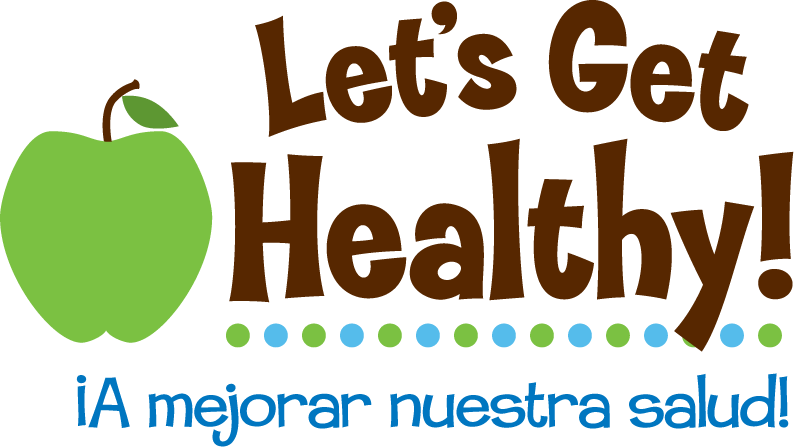 After you have thought of a goal, write it down in the Draft Goal box.  Then test it to make sure it is a SMART goal.  Write your final and revised goal in the last box.Specific - The first term stresses the need for a specific goal over and against a more general one. This means the goal is clear and specificMeasurable - The second term stresses the need for measuring progress toward the attainment of the goal. The thought behind this is that if a goal is not measurable, it is not possible to know if one is making progress toward successful completion. Attainable - The third term stresses the importance of goals that are realistic and attainable. The goal is not out of reach or below standard performance. Relevant - The fourth term stresses the importance of choosing goals that matter.  Time-bound - The fifth term stresses the importance of grounding goals within a time frame, giving them a target date. A commitment to a deadline helps one focus his or her efforts on completion of the goal on or before the due date. Meyer, Paul J (2003). “What would you do if you knew you couldn't fail?  Creating S.M.A.R.T. Goals”.  Attitude Is Everything: If You Want to Succeed Above and Beyond. Meyer Resource Group, Incorporated, The.Draft Goal:Draft Goal:SpecificSpecificMeasurableMeasurableAttainableAttainableRelevantRelevantTime-BoundTime-BoundObstaclesSolutionsFINAL GOAL:FINAL GOAL: